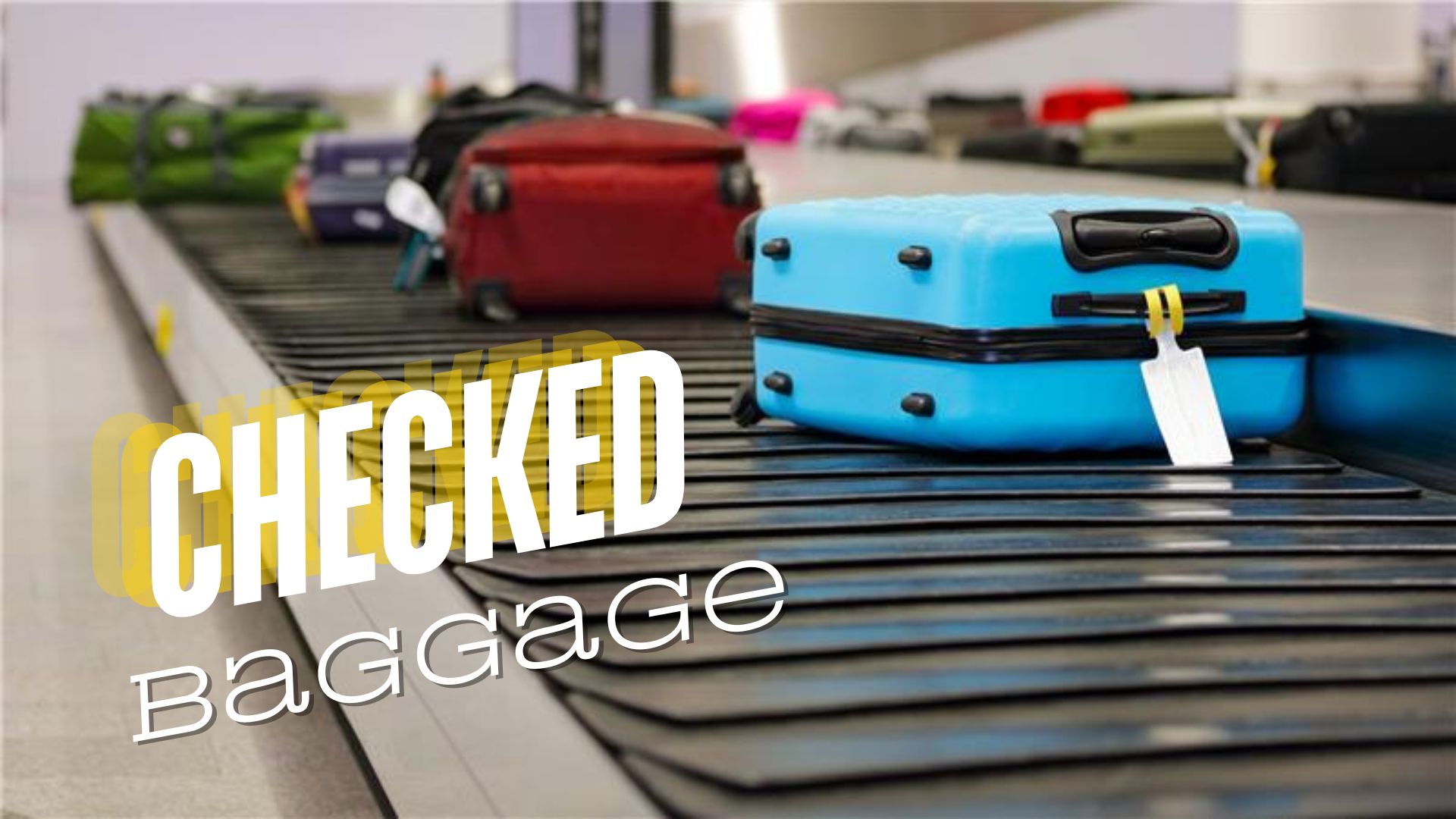 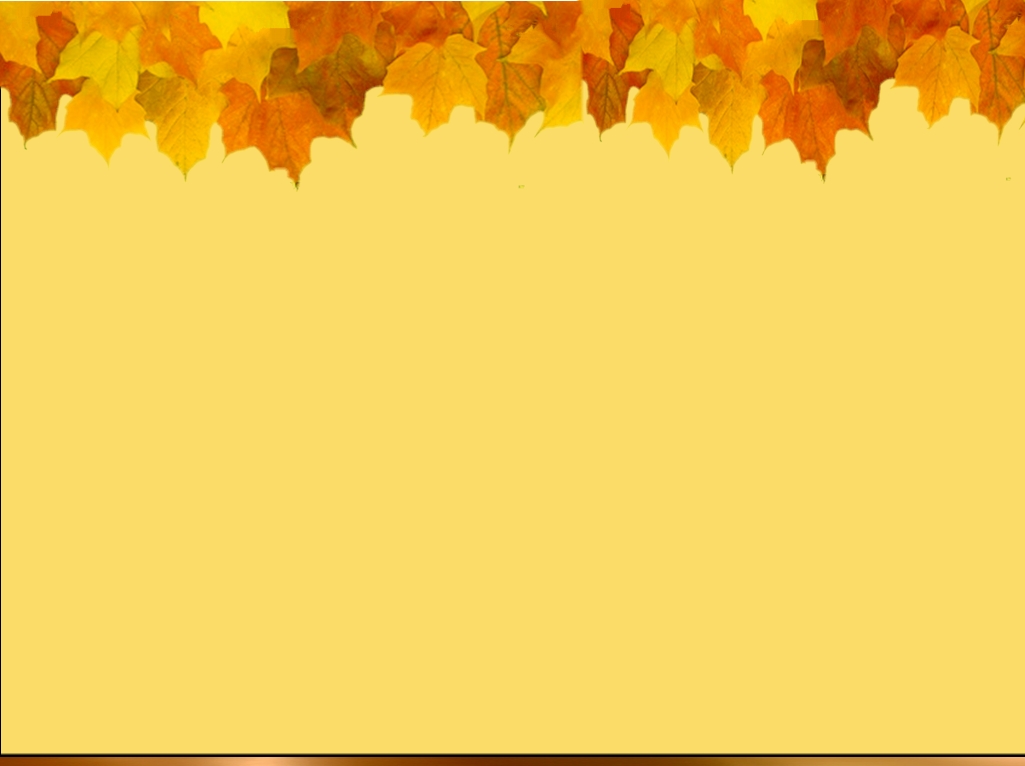 welcome and announcementsOpening Hymn 	“Life Up Your Heads, Ye Mighty Gates”	LSB 341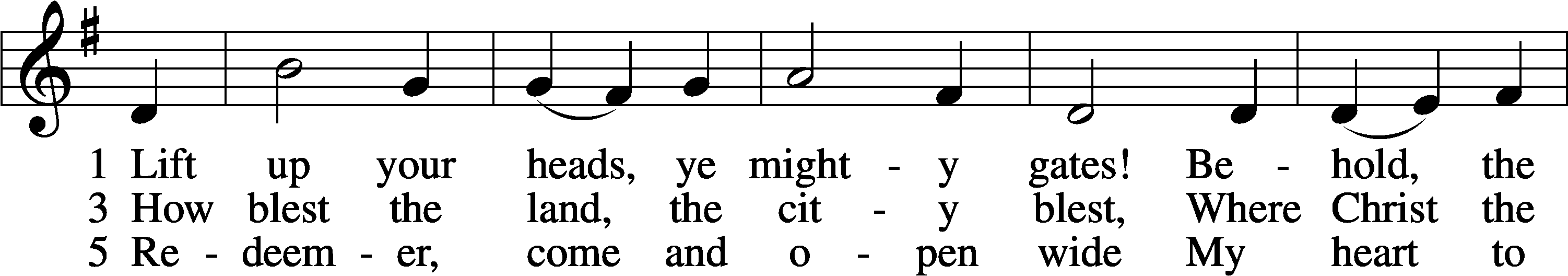 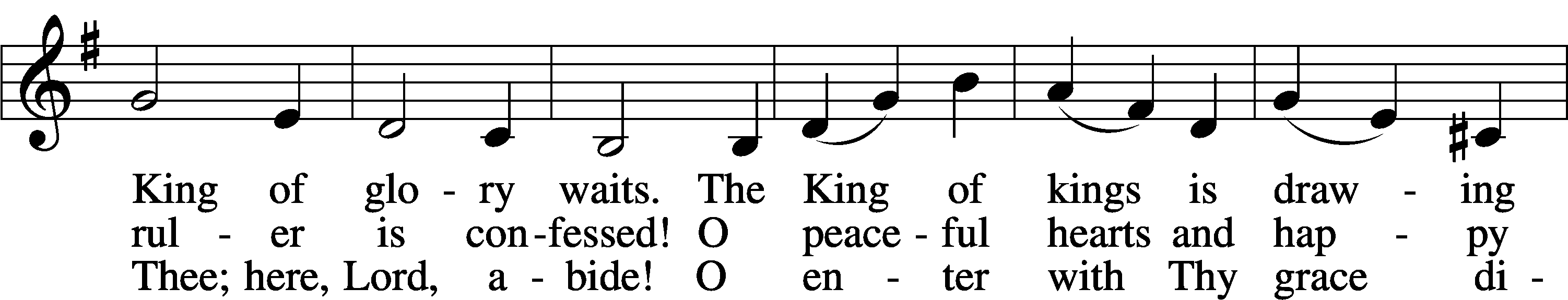 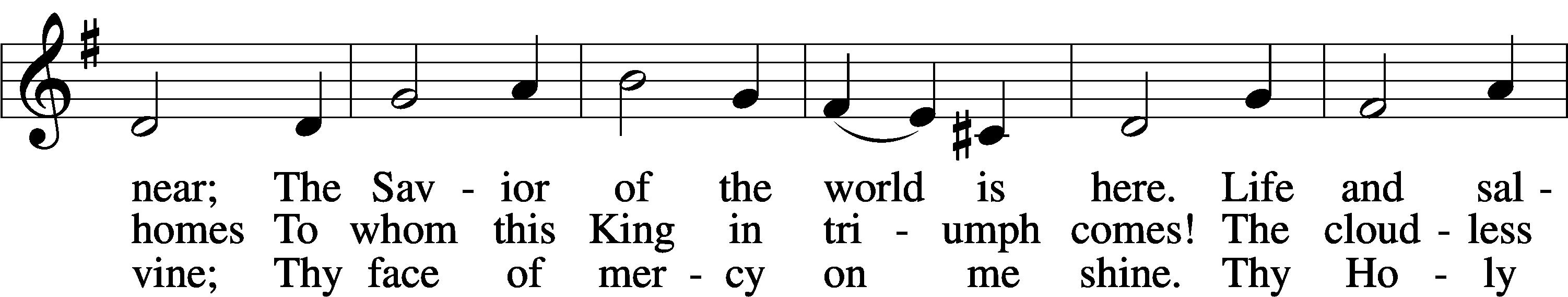 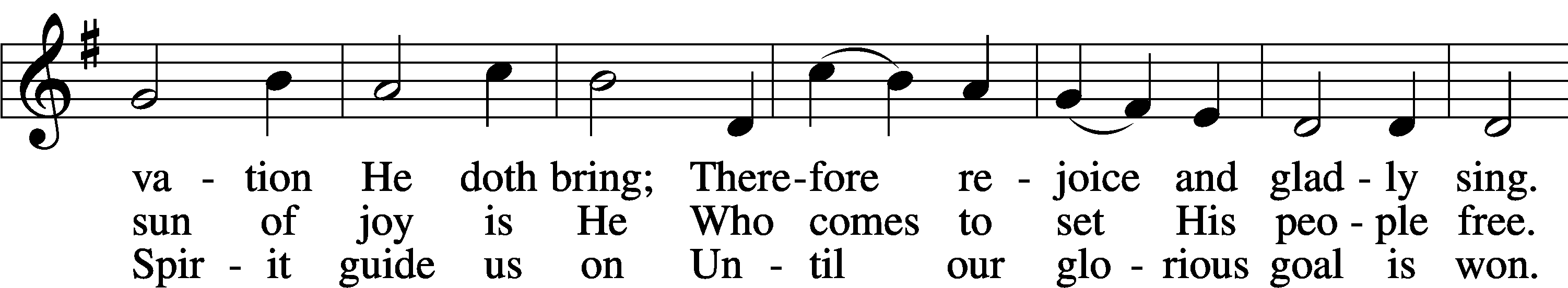 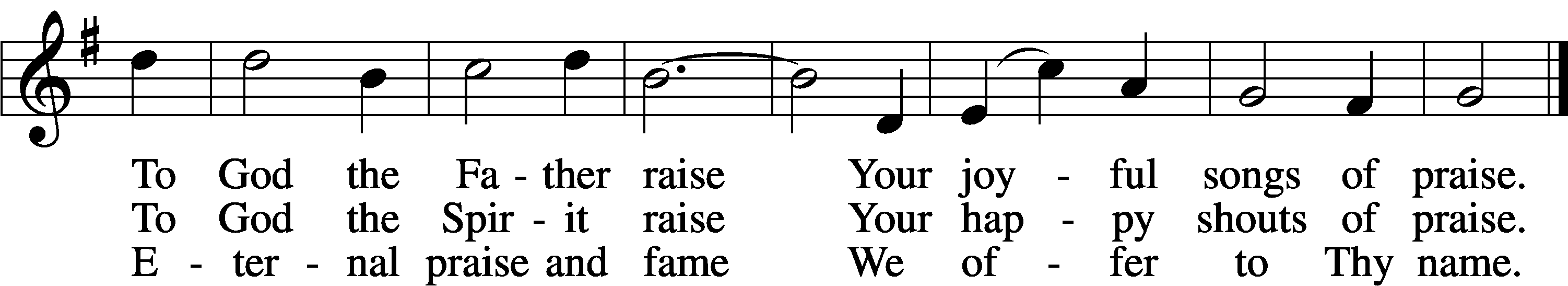 Text: Georg Weissel, 1590–1635; tr. Catherine Winkworth, 1827–78, alt. Tune: August Lemke, 1820–1913 Text and tune: Public domainInvocation	Pastor:	In the Name of the Father and of the X Son and of the Holy Spirit.  	People: 	Amen. Confession and Absolution	Pastor:	If we say we have no sin, we deceive ourselves, and the truth is not in us.People: 	But if we confess our sins, God, who is faithful and just, will forgive our sins and cleanse us from all unrighteousness.		(silence for further personal reflection and specific confession)	Pastor:	Let us then confess our sins to God our Father.	People: 	Most merciful God, we confess that we are by nature sinful and unclean. We have sinned against You in thought, word, and deed, by what we have done and by what we have left undone. We have not loved You with our whole heart; we have not loved our neighbors as ourselves. We justly deserve Your present and eternal punishment. For the sake of Your Son, Jesus Christ, have mercy on us. Forgive us, renew us, and lead us, so that we may delight in Your will and walk in Your ways to the glory of Your holy name. Amen 	Pastor: 	For you who believe and trust that Jesus is God and Savior, through Him and for His sake God has heard our prayer. The Father sent His Son into our world, to die for us and to rise again that we may have new life. As a called and ordained servant of the word, and at the command of my Lord Jesus Christ, I announce the grace of God unto all of you, your sins are forgiven, in the name of the Father and of the Son  and of the Holy Spirit.	People: 		Amen.Kyrie	Pastor:	In peace let us pray to the Lord.	People:	Lord, have mercy.	Pastor:	For the peace from above and for our salvation let us pray to the Lord.	People:	Lord, have mercy.	Pastor:	For the peace of the whole world, for the well-being of the Church of God, and for the unity of all let us pray to the Lord.	People:	Lord, have mercy.	Pastor:	For this holy house and for all who offer here their worship and praise, let us pray to the Lord.	People:	Lord, have mercy.	Pastor:	Help, save, comfort, and defend us, gracious Lord.	People:	Amen.collect of the day	All:	Almighty and everlasting God, You have given us grace to acknowledge the glory of the eternal Trinity by the confession of a true faith and to worship the Unity in the power of the Divine Majesty. Keep us steadfast in this faith and defend us from all adversities; for You, O Father, Son, and Holy Spirit, live and reign, one God, now and forever. Amensharing God’s PeaceThe first Reading		Psalm 109:21-31 (NLT)But deal well with me, O Sovereign Lord,  for the sake of your own reputation!
Rescue me  because you are so faithful and good. 22 For I am poor and needy, and my heart is full of pain. 23 I am fading like a shadow at dusk;  I am brushed off like a locust. 24 My knees are weak from fasting, and I am skin and bones. 25 I am a joke to people everywhere; when they see me, they shake their heads in scorn. 26 Help me, O Lord my God! Save me because of your unfailing love. 27 Let them see that this is your doing, that you yourself have done it, Lord. 28 Then let them curse me if they like, but you will bless me! When they attack me, they will be disgraced! But I, your servant, will go right on rejoicing! 29 May my accusers be clothed with disgrace; may their humiliation cover them like a cloak. 30 But I will give repeated thanks to the Lord, praising him to everyone. 31 For he stands beside the needy, ready to save them from those who condemn them.	Reader:	This is the word of the Lord.	All:	Thanks be to God.Alleluia and verse		LSB 156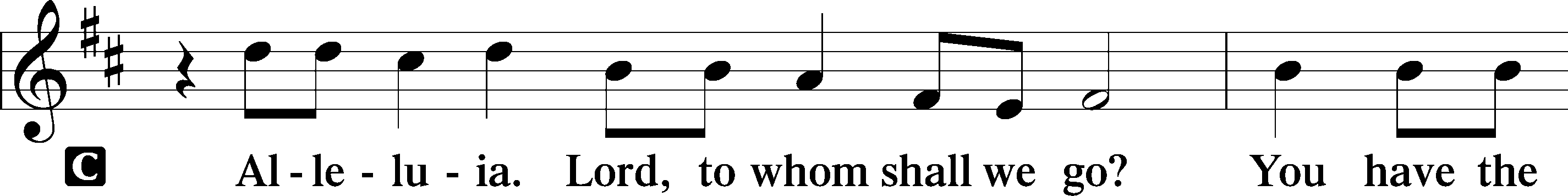 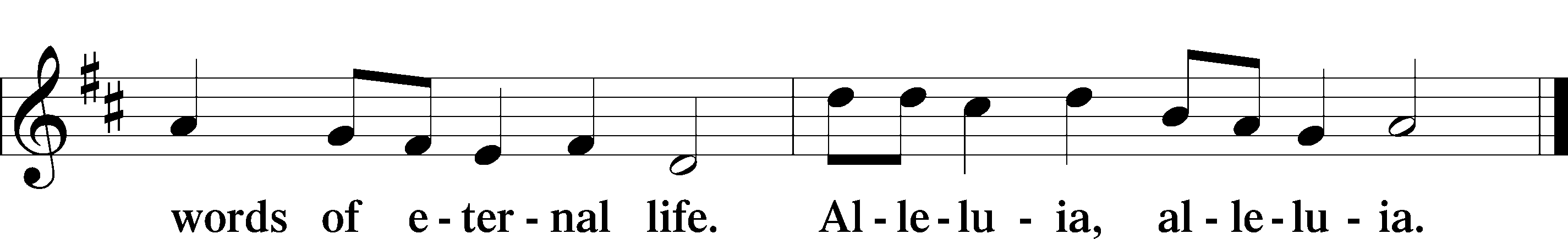 Holy Gospel 	Matthew 6:5-18 (NLT)	Pastor:	The Gospel reading today comes from Matthew chapter 6.	People:	Glory to you, O Lord. 5 “When you pray, don’t be like the hypocrites who love to pray publicly on street corners and in the synagogues where everyone can see them. I tell you the truth, that is all the reward they will ever get. 6 But when you pray, go away by yourself, shut the door behind you, and pray to your Father in private. Then your Father, who sees everything, will reward you.7 “When you pray, don’t babble on and on as the Gentiles do. They think their prayers are answered merely by repeating their words again and again. 8 Don’t be like them, for your Father knows exactly what you need even before you ask him! 9 Pray like this: Our Father in heaven, may your name be kept holy. 10 May your Kingdom come soon. May your will be done on earth, as it is in heaven. 11 Give us today the food we need, 12 and forgive us our sins, as we have forgiven those who sin against us. 13 And don’t let us yield to temptation, but rescue us from the evil one. 14 “If you forgive those who sin against you, your heavenly Father will forgive you. 15 But if you refuse to forgive others, your Father will not forgive your sins. 16 “And when you fast, don’t make it obvious, as the hypocrites do, for they try to look miserable and disheveled so people will admire them for their fasting. I tell you the truth, that is the only reward they will ever get. 17 But when you fast, comb your hair and wash your face. 18 Then no one will notice that you are fasting, except your Father, who knows what you do in private. And your Father, who sees everything, will reward you.	Pastor:	This is the Gospel of the Lord.	People:	Praise to you, O Christ.NICENE CREEDI believe in one God, the Father Almighty, maker of heaven and earth and of all things visible and invisible.And in one Lord Jesus Christ the only-begotten Son of God, begotten of his Father before all worlds, God of God, Light of Light, very God of very God, begotten, not made, being of one substance with the Father, by whom all things were made; who for us men and for our salvation came down from heaven and was incarnate by the Holy Spirit of the virgin Mary and was made man; and was crucified also for us under Pontius Pilate.  He suffered and was buried.  And the third day he rose again according to the Scriptures and ascended into heaven and sits at the right hand of the Father.  And he will come again with glory to judge both the living and the dead, whose kingdom will have no end.And I believe in the Holy Spirit, the Lord and giver of life, who proceeds from the Father and the Son, who with the Father and the Son together is worshiped and glorified, who spoke by the prophets.  And I believe in one holy Christian and apostolic Church, I acknowledge one Baptism for the remission of sins, and I look for the resurrection of the dead and the life of the world to come.  Amen.message Hymn 	“Jesus, Refuge of the Weary"	LSB 423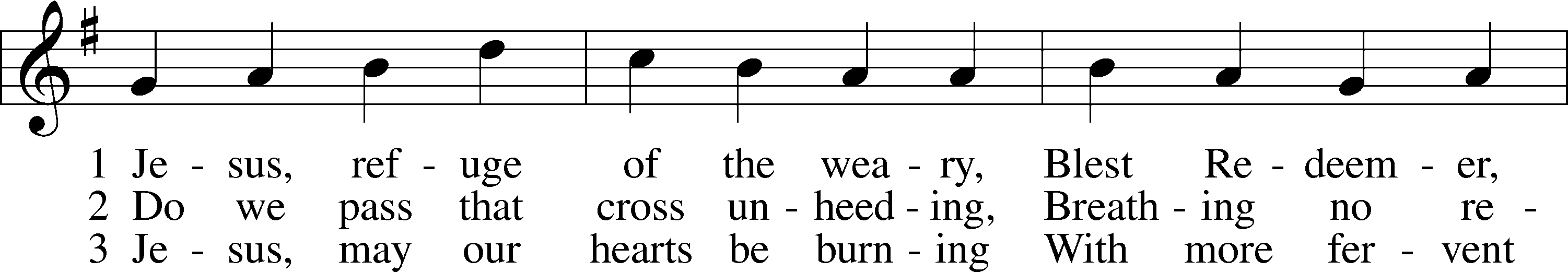 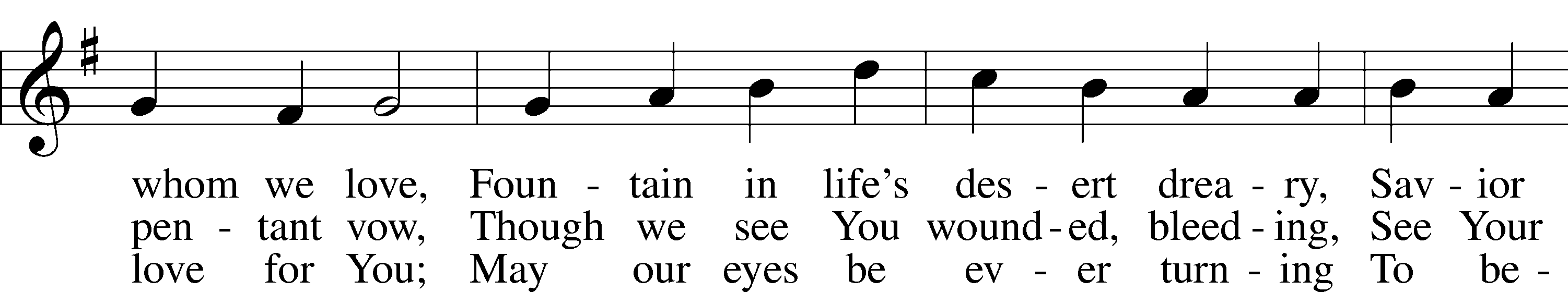 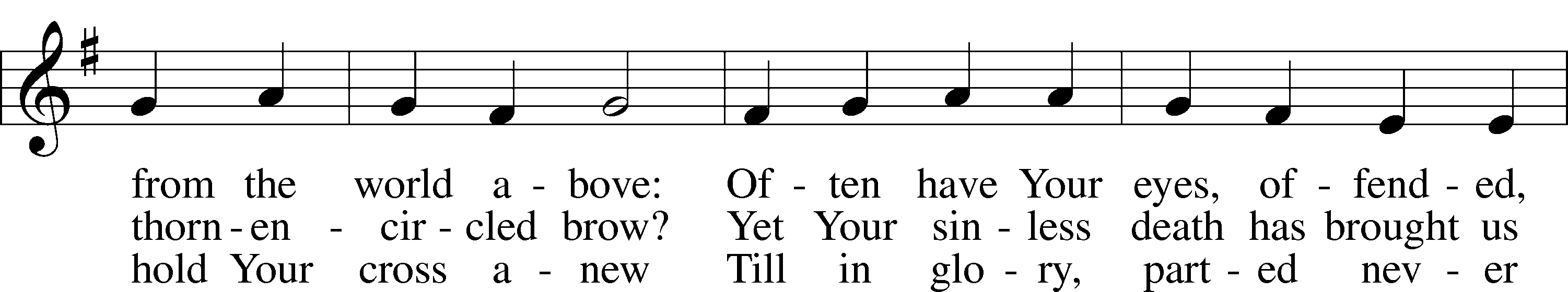 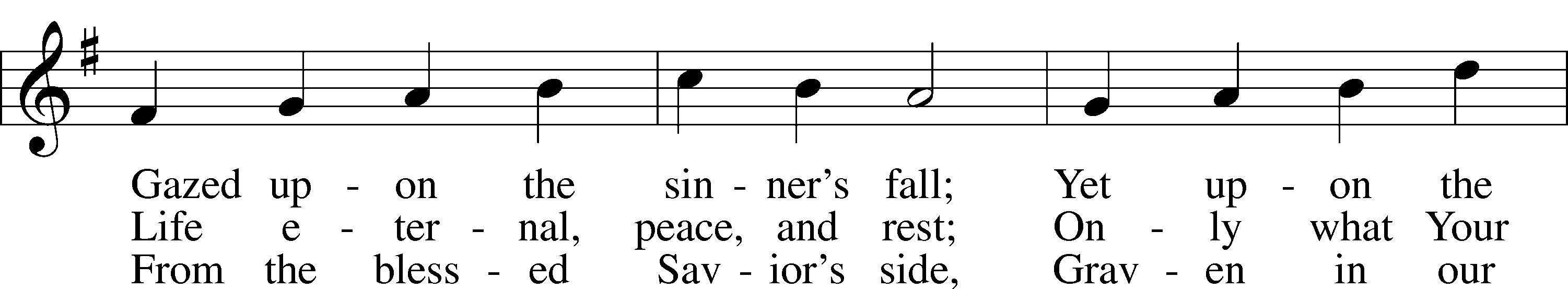 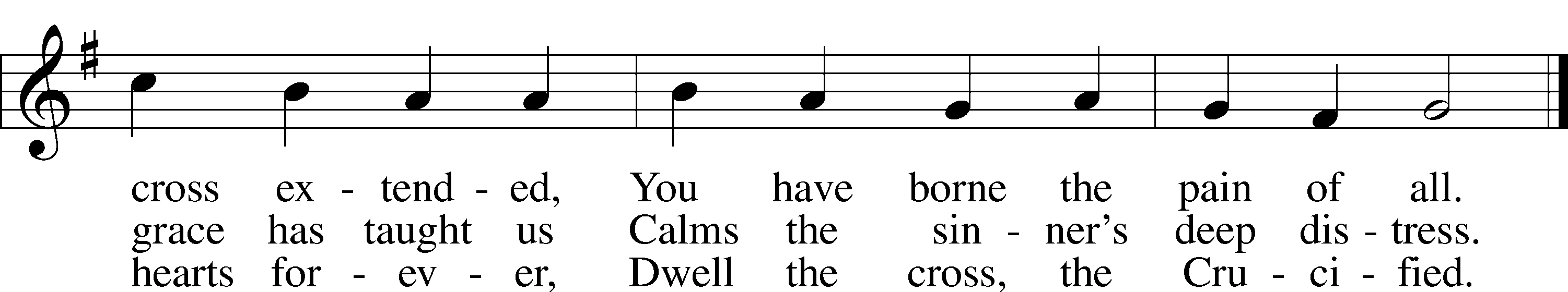 Text: Girolamo Savonarola, 1452–98; tr. Jane F. Wilde, 1826–96, alt. Tune: Erbaulicher Musicalischer Christen-Schatz, 1745, Basel Text and tune: Public domainMessage	"BAGGAGE - Checked"	Pastor D. R. Hilkensong of response		“How Great Thou Art-It Is Well-Great is Thy Faithfulness” VideoPrayers of the church 	Pastor:	(concluding each petition) Lord, in Your mercy:	People:	hear our prayer.THE LORD’S PRAYER Our Father, who art in heaven, hallowed be thy name, thy kingdom come, thy will be done, on earth as it is in heaven. Give us this day our daily bread; and forgive us our trespasses as we forgive those who trespass against us; and lead us not into temptation, but deliver us from evil. For thine is the kingdom, and the power, and the glory, forever and ever. Amen.benediction	Pastor:	The Lord bless you and keep you. The Lord make his face shine on you and be gracious to you. The Lord look upon you with favor 		and X give you peace. 	People:	Amenclosing hymn	"Jesus Came, the Heavens Adoring"	LSB 353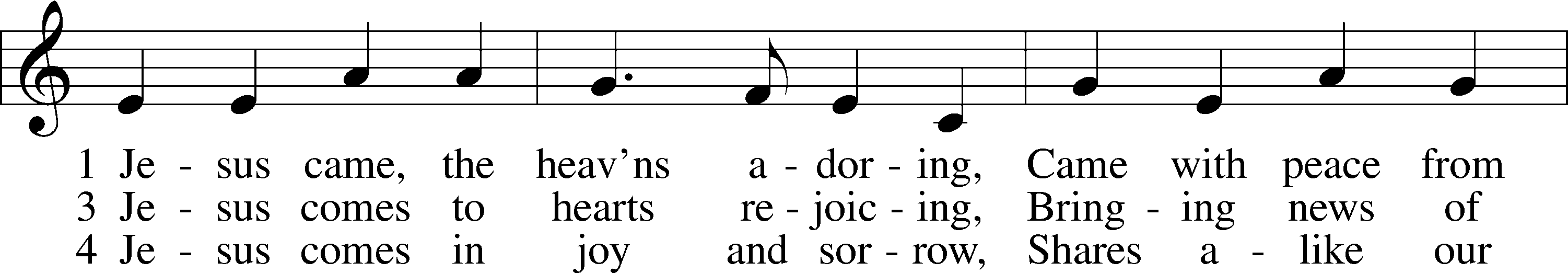 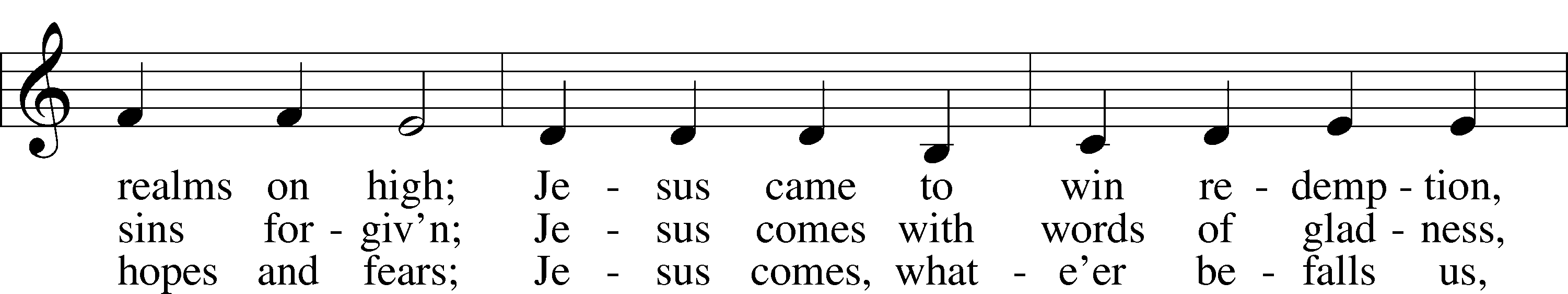 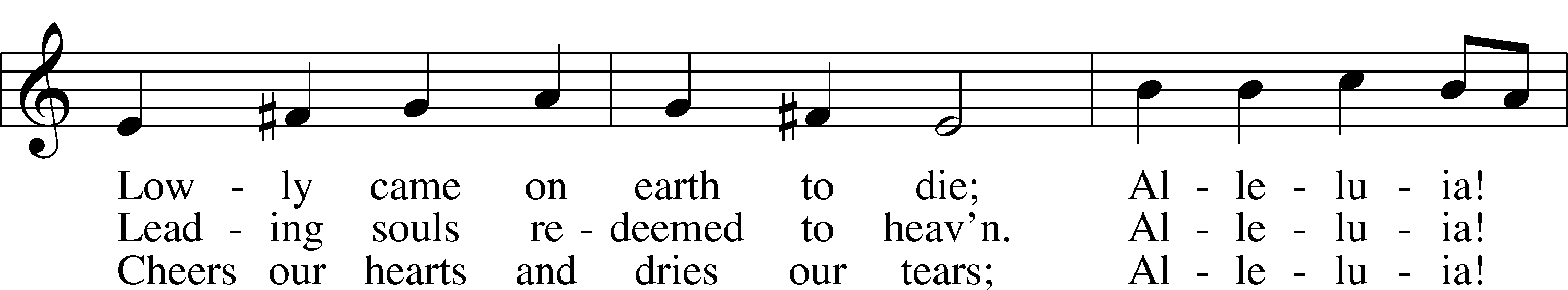 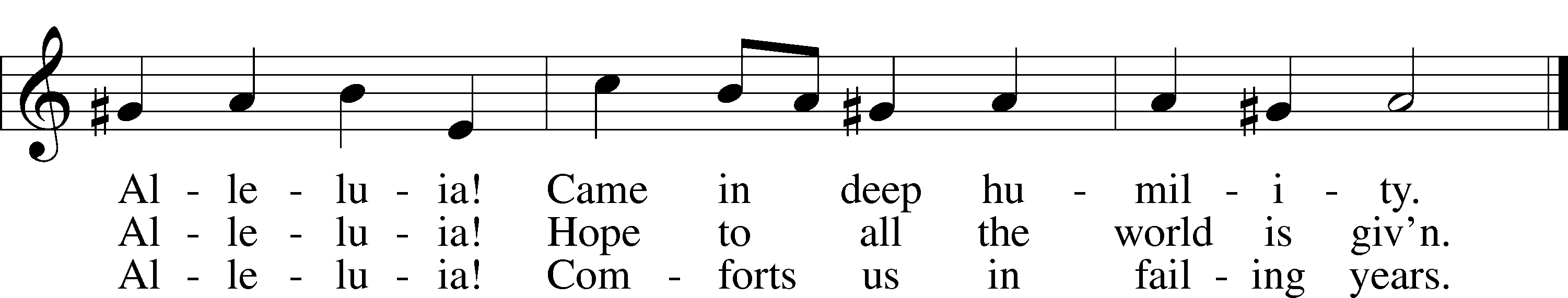 Text: Godfrey Thring, 1823–1903, alt. Tune: Geistreiches Gesang-Buch, 1698, Darmstadt Text and tune: Public domainSENDING	Pastor:	Go in peace and serve the Lord;	People:	Thanks be to God!Postlude			“Voluntary on ‘Thaxted’”	by Kevin UppercueAcknowledgments - Divine Service, Setting One from LSB. Unless otherwise indicated, all scripture quotations are from ESV. UBP. ARR. Created by Lutheran Service Builder © 2006 CPHOFFERINGS: Visitors: please consider yourselves our guests and do not feel obligated to participate in the offering. In faithful obedience and joyful response to God’s grace in our lives, we humbly and gratefully bring our tithes (a regular first portion percentage of our income) and offerings (gifts over and above our tithes for other kingdom work). You may deposit your envelope, check, or cash in the box next to the exit; give online with your phone using the QR code at right, or  text "GIVE' to 442-222-2448. All of these options are on our website: www.redeemerbythesea.org/donate/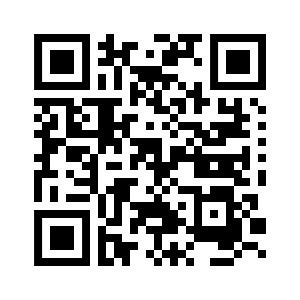 MEN’S FELLOWSHIP BREAKFAST: Sat. June 1st from 9-11am at the Teat’s house. Please RSVP online to choose your breakfast burrito from Valerie’s tacos and receive the address. This is a great opportunity to bring a friend and casually visit with others from Redeemer by the Sea! 2024 GRADUATES – WE WOULD LIKE TO CELEBRATE WITH YOU! Parents of students graduating high school or college this year, please email a digital picture and information on degree/certification, the institution and future plans to Kay@redeemerbythesea by Mon. June 3rd. Then join us in church on June 9th when we will recognize graduates.LWM HAWAIIAN LUNCHEON: All women are invited to attend a Hawaiian Luncheon on Tues. June 11th at 11:30am in the Fellowship Hall. Invite a friend, show off your Hawaiian attire and come enjoy the day. There will be raffles ($1/ticket or $5/6 tickets), gifts and fellowship Please email your RSVP to bjclahr@cox.net by Mon. June 3rd. Aloha!HAVE YOU REGISTERED YOUR CHILD FOR SCUBA VBS YET?  Get your kids off those screens and into SCUBA VBS June 24-28 from 9am-noon at Redeemer by the Sea. Kids (ages 4-9) will dive into friendship with God and discover how to shine Jesus’ love and hope in everyday life! Activities include catchy songs, teamwork building games, yummy treats, one-of-a-kind Bible Adventures and Sciency-Fun experiments that get imagination bubbling. Cost is $150. All registrations are non-refundable. Register online at www.redeemerbythesea.org. VBS SERVE TEAM 2024 REMINDER - Mandatory Staff Training on June 12th at 5:30pm in the Fellowship Hall. CONGREGATIONAL VOTER’S MEETING: The next meeting will be on Sun. June 23rd at 11:30am (or immediately following worship). Please plan to attend and stay informed about what’s happening at Redeemer by the Sea!VBS Decorating Day is Sun. June 23rd at noon (immediately following the Voter’s Meeting). Lunch will be provided with RSVP to missrhonda@redeemerbythesea.org prior to getting started. All are welcome as it takes many hands to transform the church for our underwater SCUBA adventure!LIFELINE SCREENING will be at Redeemer by the Sea on Thurs. June 13th. A package of five screenings to identify risk for stroke, heart disease and other chronic conditions will be offered. Register by calling toll free 1-888-653-6441, online at https://llsa.social/HSC, or text the word "circle" to 797979.  The church has one coupon for a complimentary screening to give away. Email Kerry@redeemerbythesea.org if interested. THE CHURCH OFFICE WILL BE CLOSED for Memorial Day on Mon. May 27th.UPCOMING EVENTS: www.RedeemerbytheSea.org 	May 27th		Church Office Closed – Memorial Day	June 1st  	 9:00am	Men’s Fellowship Breakfast	June 11th 	 11:30am 	LWM Hawaiian Luncheon			June 12th  	 5:30pm	VBS Staff Training	June 23rd	11:30am	Voter’s Meeting	June 23rd	12:00pm	Decorating for VBS	June 24-28th 9am-noon	SCUBA VBSThis week’s flowers have been sponsored by Evelyn Wittin loving memory of her husband, Richard John Witt.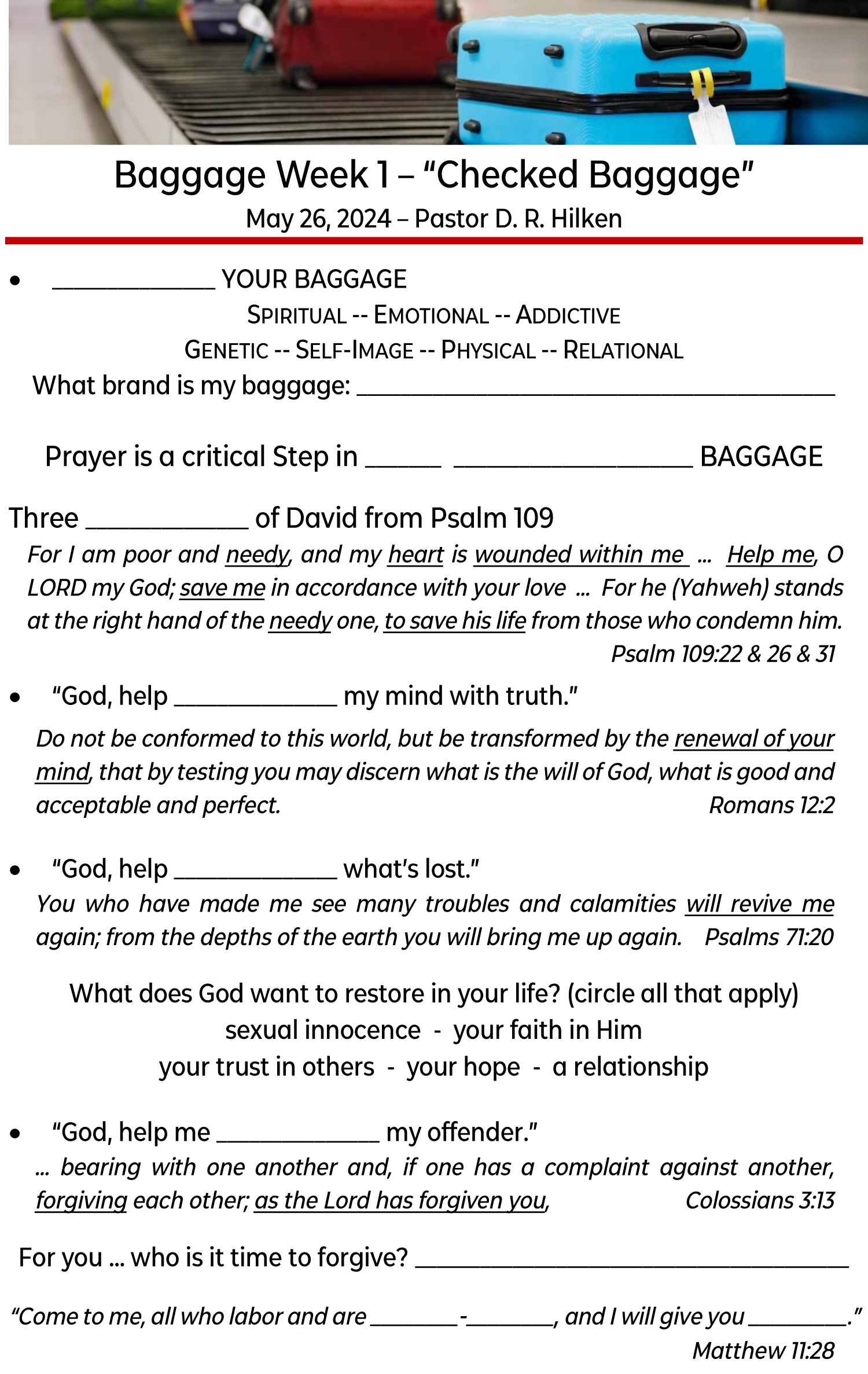 